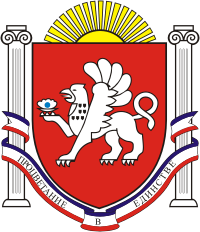 СКВОРЦОВСКИЙ   СЕЛЬСКИЙ  СОВЕТСИМФЕРОПОЛЬСКОГО  РАЙОНАРЕСПУБЛИКИ  КРЫМ21-я сессия    1   созываРЕШЕНИЕ №4с. Скворцово                                                                                                             31 мая 2016г О  снятии замечании В связи с выполнением всех мероприятий указанных в представлении прокуратуры Симферопольского района  «Об устранении нарушений законов в сфере обеспечения безопасности дорожного движения» № 23-107 от 28.03.2016г, а именно  администрацией Скворцовского сельского поселения разработан проект необходимого правового акта, а Скворцовским сельским советом принято решение №3 от 29.04.2016г  «Об утверждении Положения о дорожной деятельности на территории Скворцовского сельского поселения Симферопольского района Республики Крым», на основании ст.194 ТК РФ СКВОРЦОВСКИЙ СЕЛЬСКИЙ СОВЕТ РЕШИЛ:Снять замечание главе администрации Скворцовского сельского поселения Дермоян Р.Ю.  назначенное п.2 решения Скворцовского сельского совета № 1 от 29.04.2016г.          Настоящее решение обнародовать путем вывешивания его на информационном стенде, расположенном на здании сельского совета  по адресу: с.Скворцово, ул.Калинина,59 и разместить на официальном сайте сельского поселения: www.скворцовский.рф.3. Решение вступает в силу с момента его обнародования.    Председатель    Скворцовского сельского совета                                                           Р.Ю.Дермоян